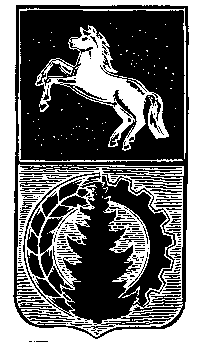 АДМИНИСТРАЦИЯ АСИНОВСКОГО  РАЙОНАПОСТАНОВЛЕНИЕот 02.09.2014                                                                                                                        № 1874О создании межведомственной рабочей группы      В соответствии с Федеральным законом «О внесении изменений в отдельные законодательные акты Российской  Федерации в части определения полномочий и ответственности органов государственной  власти субъектов Российской Федерации, органов местного самоуправления  и их должностных лиц в сфере межнациональных отношений» от 22 октября 2013 года № 284-ФЗ, в связи с необходимостью выработки механизма межведомственного и оперативного взаимодействия в сфере противодействия экстремистской деятельности,ПОСТАНОВЛЯЮ:    1. Создать межведомственную рабочую группу по вопросам оперативного  реагирования на негативные процессы в межнациональных отношениях.      2. Утвердить состав межведомственной рабочей группы по   вопросам оперативного реагирования на негативные процессы в межнациональных отношениях согласно приложению.    3. Настоящее постановление вступает в силу с даты его подписания и подлежит размещению на официальном сайте муниципального образования «Асиновский район» в информационно – телекоммуникационной сети «Интернет».Контроль за исполнением настоящего постановления возложить на заместителя Главы администрации Асиновского района по социальным вопросам О.В. Булыгину.   Глава Асиновского района                                                                                    А. Е. Ханыгов                                                                                                    Приложение                                                                                                   Утверждено:                                                                                                   постановлением Администрации          Асиновского района                                                                                                                 от 02.09.2014 № 1874Состав межведомственной рабочей группы по вопросам оперативного реагирования на негативные процессы в межнациональных отношениях ХаныговАлександр Евгеньевич        -  Глава Асиновского района, председатель межведомственной рабочей                                              группы;БулыгинаОльга Валерьевна                     - заместитель Главы Асиновского района по социальным вопросам,                                                заместитель председателя межведомственной рабочей группы;УдарцеваМаргарита Владимировна   - ведущий специалист по социальным вопросам администрации                                                    Асиновского района, секретарь межведомственной рабочей группы;АртамонцевНиколай Николаевич            - заместитель руководителя Асиновского МСО СУ СК Российской                                                         Федерации по Томской области майор юстиции (по согласованию);                        БондаренкоИван Александрович                - начальник отделения в г. Асино УФСБ России по Томской области                                                     майор (по согласованию);ДунбинскаяКсения Аркадьевна           - помощник Асиновского городского прокурора (по согласованию); Королёва Елена Борисовна                 - начальник юридического отдела администрации Асиновского района;Чевелёв Дмитрий Александрович   -  начальник МО МВД России  «Асиновский» УМВД России  по                        Томской области (по согласованию).